Проект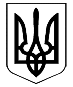 КОЛОМИЙСЬКА РАЙОННА ДЕРЖАВНА АДМІНІСТРАЦІЯКолегія районної державної адміністраціїРІШЕННЯвід _____________                          м. Коломия                                  №________	З 20 березня по 5 квітня поточного року в районі заплановано провести заходи з благоустрою та впорядкування територій. Зокрема, в населених пунктах та прилеглих до них територій передбачено привести в належний санітарний стан автошляхи, автобусні зупинки, створити зелені насадження, ліквідувати стихійні сміттєзвалища, прибрати кладовища, братські могили, меморіальні комплекси, упорядкувати дитячі і спортивні майданчики, парки, сквери, інші об’єкти масового перебування та відпочинку населення тощо. У загальноосвітніх навчальних закладах району заплановані уроки, направлені на  формування екологічної культури учнів у процесі навчальної та позаурочної діяльності, а також  виховні заходи з природоохоронної              тематики.	Станом на 19.03.2018 року у 12 населених пунктах району проведено засідання виконавчих комітетів сільських рад, на яких розглянуто питання щодо підготовки до проведення благоустрою на територіях сільських рад до Великодніх свят, прийнято відповідні рішення та затверджені заходи з термінами їх виконання.	Не вирішеним питанням в районі є ліквідація несанкціонованого сміттєзвалища в селищі Гвіздець на ділянці близько 30 га. Також, є потреба у проведенні робіт по утилізації відходів від виробництва, які знаходяться на території колишнього заводу «Індуктор» в с.Ковалівці. Залишається проблема збирання та своєчасного вивезення сміття в сільській місцевості, що в свою чергу призводить до утворення безгосподарних відходів та несанкціонованих сміттєзвалищ.	Враховуючи вищенаведене, колегія районної державної адміністрації вирішила рекомендувати:            1. Сільським, селищним головам, громадським об'єднанням та районним організаціям політичних партій спільно з керівниками підприємств, організацій, установ, загальноосвітніх навчальних закладів:	1.1. До 05.04.2018 року провести заходи щодо забезпечення чистоти і порядку в населених пунктах та прилеглих до них територій, організувати акції «За чисте довкілля», «Посади дерево», залучити всі верстви населення до участі у виконанні даних робіт. Найбільш активних громадян нагородити грамотами, подяками, іншими заохочувальними відзнаками.	1.2. Здійснити комплекс заходів з прочистки придорожніх смуг від аварійних дерев.	1.3. Розробити та затвердити в установленому порядку схеми санітарної очистки населених пунктів.	14. Проводити роз’яснювальну роботу з населенням щодо екологічної культури та вживати заходи до осіб, які допустили заборгованість за надані послуги по вивозу твердих побутових відходів. 	1.5. У І півріччі 2018 року на засіданнях виконавчих комітетів та сесіях сільських і селищних рад спільно з філією «АВЕ Коломия» заслухати питання про стан поводження  з твердими побутовими відходами.	1.6. Гвіздецькому селищному голові В.Ясунику, Отинійському селищному голові В.Кінащуку, Ковалівському сільському голові Р.Венгринській, Коршівському сільському голові М.Пижуку  спільно з керівниками комбінатів комунальних підприємств  затвердити план заходів по санітарній очистці і впорядкуванню територій до Великодніх свят.	1.7. Гвіздецькому селищному голові В.Ясунику вжити заходи щодо ліквідації несанкціонованого сміттєзвалища на ділянці близько 30 га (територія біля колишнього цегельного заводу).	1.8. Ковалівському сільському голові Р.Венгринській розробити план заходів по утилізації відходів від виробництва (фенопласти), які знаходяться на території колишнього заводу «Індуктор».	2. Керівникам бюджетних закладів району організувати прибирання прилеглих територій, взяти активну участь у заходах з благоустрою, які проводяться на територіях населених пунктів району.	3. Філії  «Коломийський  райавтодор» (В.Вережак) та філії «Коломийська ДЕД» (В.Мельничук) забезпечити виконання планових робіт з ямкового ремонту покриття доріг, профілювання узбіч, ремонту бар’єрних огорож, прибирання автошляхів та придорожніх смуг.	4. Коломийському міжрайонному управлінню водного господарства (Я.Квас), ДП «Коломийське лісове господарство» (В.Синітович), Коломийському спеціалізованому агролісгоспу (Т.Іванів)  здійснити комплекс заходів, спрямованих на приведення в належний санітарний стан прибережних захисних смуг вздовж річок, джерел, створення зелених насаджень та лісових масивів.	5. Відділу організаційної роботи, інформаційної діяльності та комунікацій з громадськістю апарату районної державної адміністрації (Л.Диблюк) постійно висвітлювати хід проведення акцій «За чисте довкілля», «Посади дерево», інших заходів з благоустрою та впорядкування територій у місцевих засобах масової інформації.	6. Координацію роботи  та узагальнення інформації щодо виконання рішення покласти на головного відповідального виконавця – управління економіки райдержадміністрації.		 7. Контроль за виконанням рішення колегії покласти на першого заступника та заступника голови районної державної адміністрації відповідно до функціональних повноважень.Голова районної державноїадміністрації, голова колегії    	                                        Любомир ГлушковПОГОДЖЕНОПерший заступник головирайдержадміністрації ______________ Н.Печенюк„____” _____  2018р.Заступник головирайдержадміністрації ______________ Л.Михайлишин„____” _____  2018р.Керівник апарату райдержадміністрації _______________ М.Беркещук„____” _____  2018р. В.о. начальника юридичного відділуапарату райдержадміністрації	_______________ О.Коваленко „____” _____  2018р. Начальник загального відділуапарату райдержадміністрації_______________ Д.Вінтоняк „____” _____  2018р. Начальник управління економіки райдержадміністрації_______________ О.Гранда „____” _____  2018р.Виконавець:Начальник відділу соціально-економічного розвитку, житлово-комунального господарства, будівництва та інфраструктури управління економіки райдержадміністрації _______________  О. Панченко„____” _____  2018р. Про стан благоустрою населених пунктів району та заходи щодо його поліпшення